Копия паспорта в чужих руках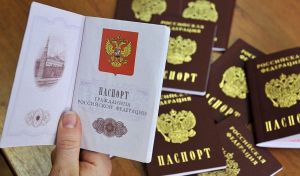        То, что ваш паспорт находится у вас в руках, еще не означает, что злоумышленники не смогут воспользоваться им в своих целях. Современные технологии позволяют мошенникам совершать преступления даже с помощью копии основного документа гражданина. Попавшая в руки злоумышленников копия паспорта может доставить его владельцу массу проблем. Естественно, большую часть таких проблем можно будет решить, но это потребует огромных усилий: участие в судебных процессах, почерковедческие экспертизы, которые стоят огромных денег, не говоря о потерянном времени и испорченных нервах.        Получение займа. Один из самых распространенных способов использования мошенниками копии паспорта своей жертвы является получение микрозайма. До сих пор существует большое количество микрофинансовых организаций, которые не требуют предоставить оригинал паспорта. Данная схема используется так же для получения кредитов с помощью онлайн-сервисов, довольно распространенных на данный момент.        Открытие юридического лица. Еще одним вариантом использования паспортных данных является оформление на имя владельца документа фирмы-однодневки, созданной для обналичивания полученных противозаконным путем денежных средств или другой криминальной деятельности.        Аренда квартиры. Воспользовавшись доверчивостью собственника, злоумышленник может заключить договор аренды жилого помещения, используя персональные данные другого человека. При помощи такого подлога проживать в съемной квартире может кто угодно, данную схему активно используют террористические организации.        Приобретение сим-карты. Несмотря на ужесточение правил по обработке персональных данных абонентов, до сих пор существуют возможности приобрести сим-карту от имени другого лица, имея на руках копию его паспорта. Оформленные на подставное лицо сим-карты используются преступниками для противоправных действий (например, распространения наркотиков), а после очередной блокировки используются паспортные данные новой жертвы. Вариантов использования такой сим-карты в преступных целях множество – начиная с мошеннических схем и заканчивая использованием телефона для приведения в действие взрывного устройства.        Регистрация сайта. Копии паспорта будет вполне достаточно для регистрации домена, на котором будет расположен сайт, продающий запрещенные товары, распространяющий порнографические или экстремистские материалы либо занимающийся иной противоправной деятельностью. Также возможно использование паспортных данных для создания сайта, направленного на выкуп банковских карт у так называемых «дропов», с последующим использованием их в преступных целях.        Как обезопасить себя. Необходимо внимательно относиться к документам и предоставлять их копии только, если вы уверены в благонадежности запрашивающего их лица. Не следует хранить копии своих документов в облачном хранилище или на ящике электронной почты. Если вы обнаружили, что от вашего имени совершаются какие-либо действия, следует незамедлительно обратиться в полицию, чтобы избежать возможных неприятностей. 'Использована информация юридической социальной сети https://www.9111.ru'